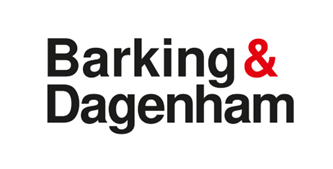 https://signvideo.co.uk/nhs111/ 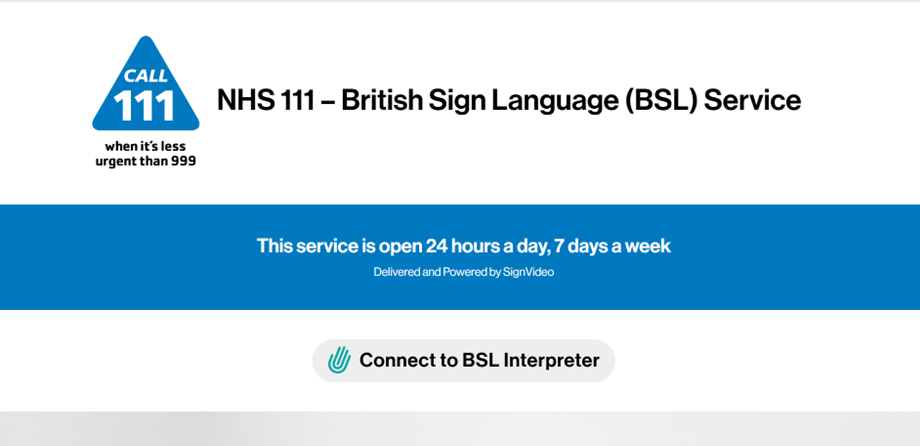 How the service works in BSL, scroll down page: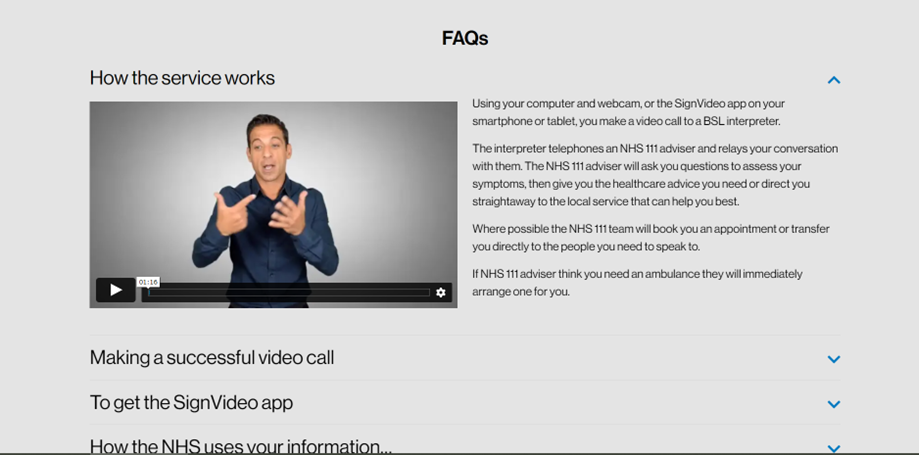 https://signvideo.co.uk/nhs119/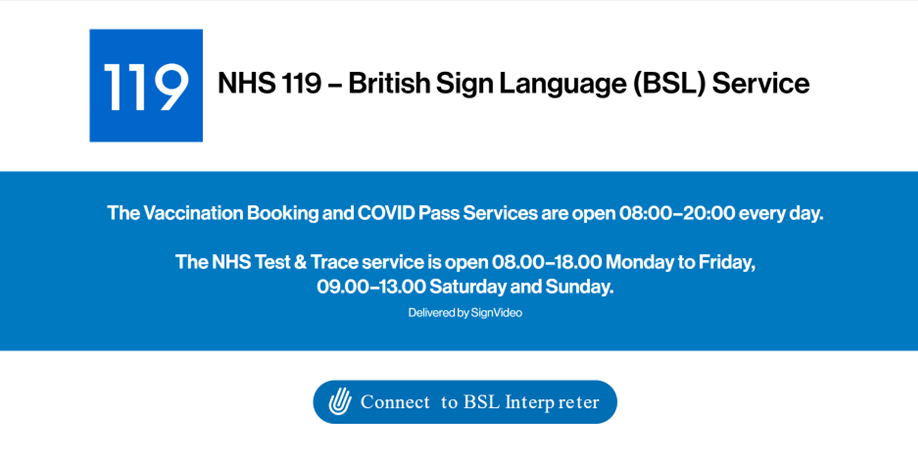 How the service works in BSL, scroll down page: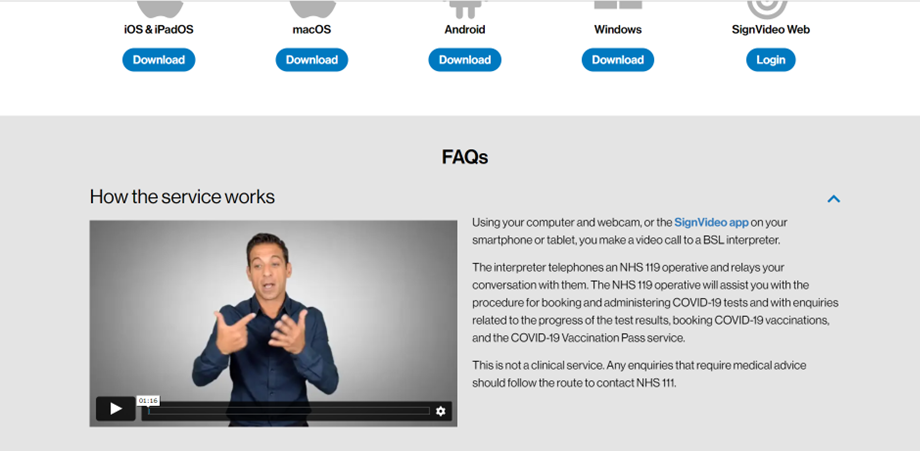 https://999bsl.co.uk/ 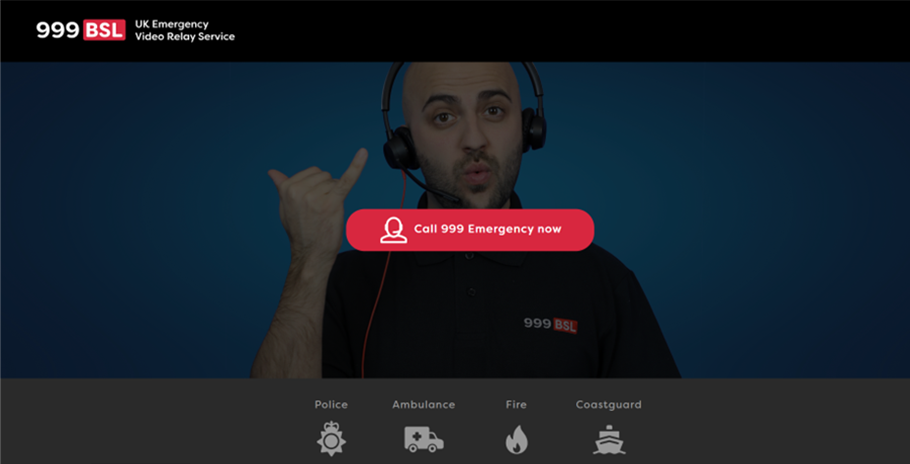 How the service works in BSL, scroll down page: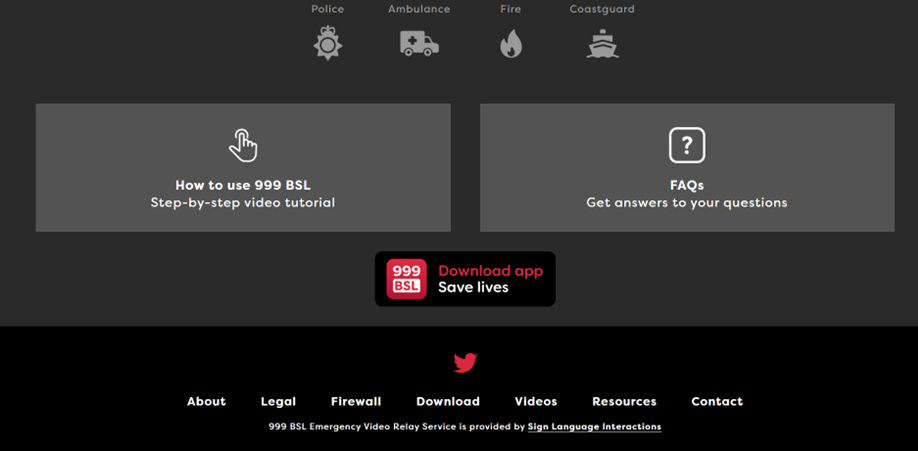 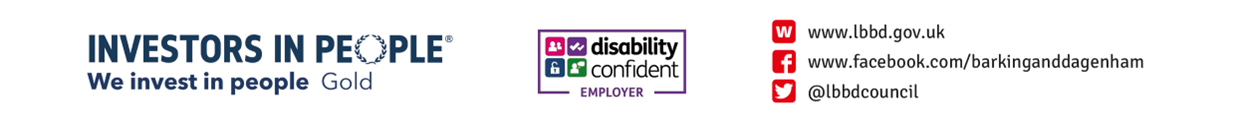 